Szellőző fedél csövekhez és idomrészekhez LD 125Csomagolási egység: 1 darabVálaszték: K
Termékszám: 0018.0327Gyártó: MAICO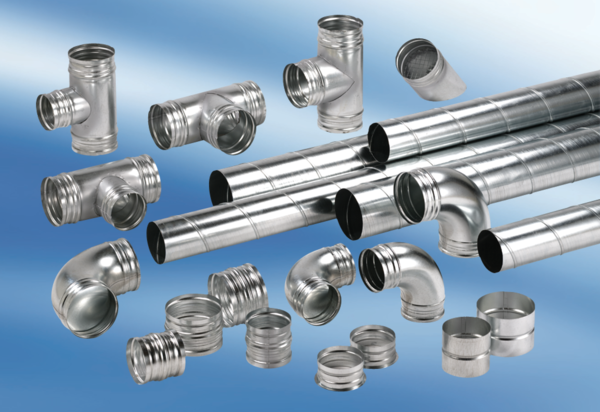 